AGENDA February 13, 2018 THE UNION COUNTY BOARD OF SUPERVISORS WILL MEET IN REGULAR SESSION, Tuesday February 13, 2018 AT 9:00 AM IN THE BOARD ROOM IN THE UNION COUNTY COURTHOUSE. 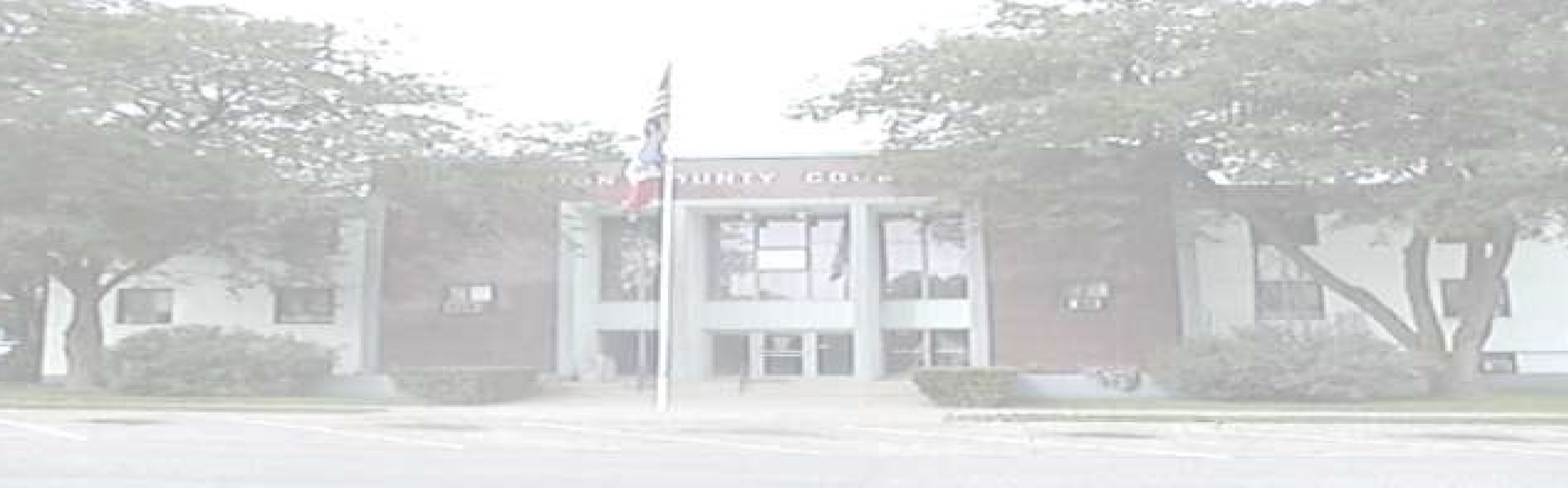 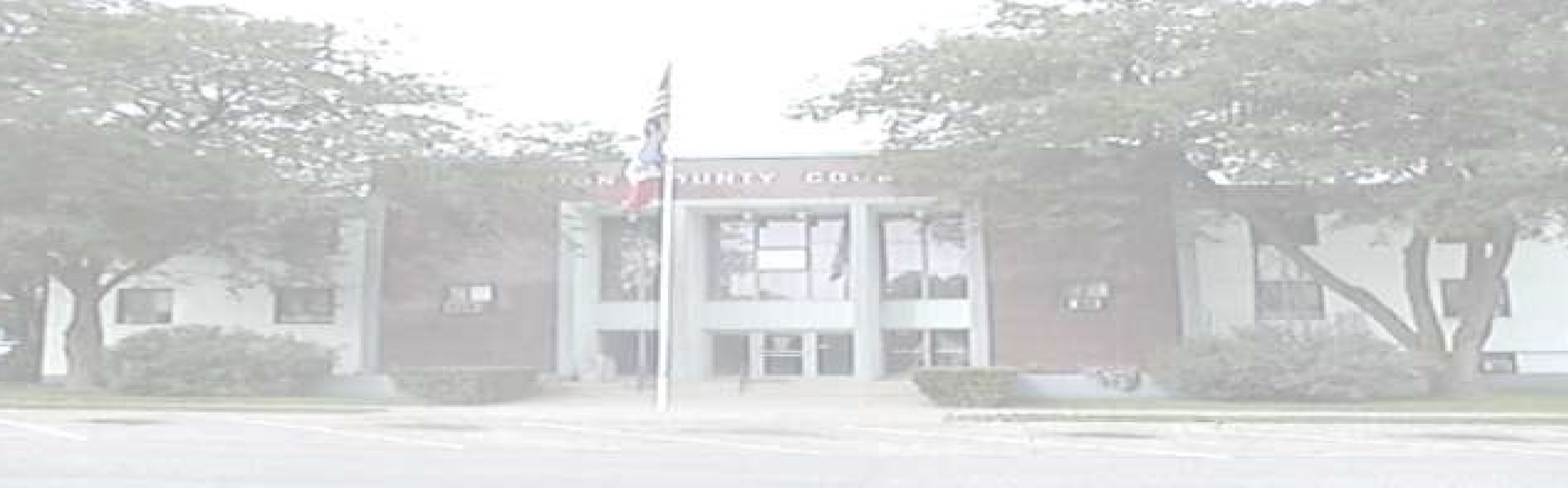 9:00 AM	Call the meeting to order; approve the agenda; approve the Minutes from the last meeting9:05 AM	Open Forum9:10 AM	Zach Gunsolley, Union County Engineer  Maintenance Activity Report10:00 AM	Sandy Hysell, Union County Auditor Veteran’s Affairs Monthly ReportClerk’s ReportLiquor License- Crestmoor Golf ClubBudget Work SessionClaimsAdjournment 